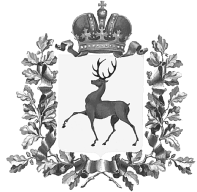 Администрация городского округаНавашинский Нижегородской областиПОСТАНОВЛЕНИЕ07.04.2021                                                                                                         №  353О временном запрещении движения транспортных средств по автомобильной дороге общего пользования местного значения «с. Ломовка г.о.г. Кулебаки – с.п. Тёша г.о. Навашинский»В соответствии со статьей 30 Федерального закона от 08.11.2007 N 257-ФЗ «О  внесении  изменений  в  Федеральный закон "Об автомобильных дорогах и о дорожной  деятельности  в  Российской  Федерации  и  о внесении изменений в отдельные  законодательные  акты Российской Федерации",  в связи с подтоплением низководного моста через реку Тёша на дороге общего пользования местного значения «с. Ломовка г.о.г. Кулебаки – с.п. Тёша г.о. Навашинский» Администрация городского округа Навашинский  п о с т а н о в л я е т:1. Временно с 07 апреля 2021 года до особого распоряжения запретить движение транспортных средств по автомобильной дороге «с. Ломовка г.о.г. Кулебаки – с.п. Тёша г.о. Навашинский». 2. Организационному отделу  администрации городского округа Навашинский обеспечить опубликование настоящего постановления в газете «Приокская правда», а также размещение на официальном сайте органов местного самоуправления городского круга Навашинский. 3. Контроль за исполнением настоящего постановления возложить на заместителя главы администрации, директора департамента О.М.Мамонову.И.о. главы местного самоуправления                                                           Е.В.Колпакова